Zpráva z realizace vzdělávacího programuV rámci realizace projektu Místní akční plán rozvoje vzdělávání pro ORP Prachatice II2(klíčová aktivita č. 4 Implementace MAP – projekty spolupráce)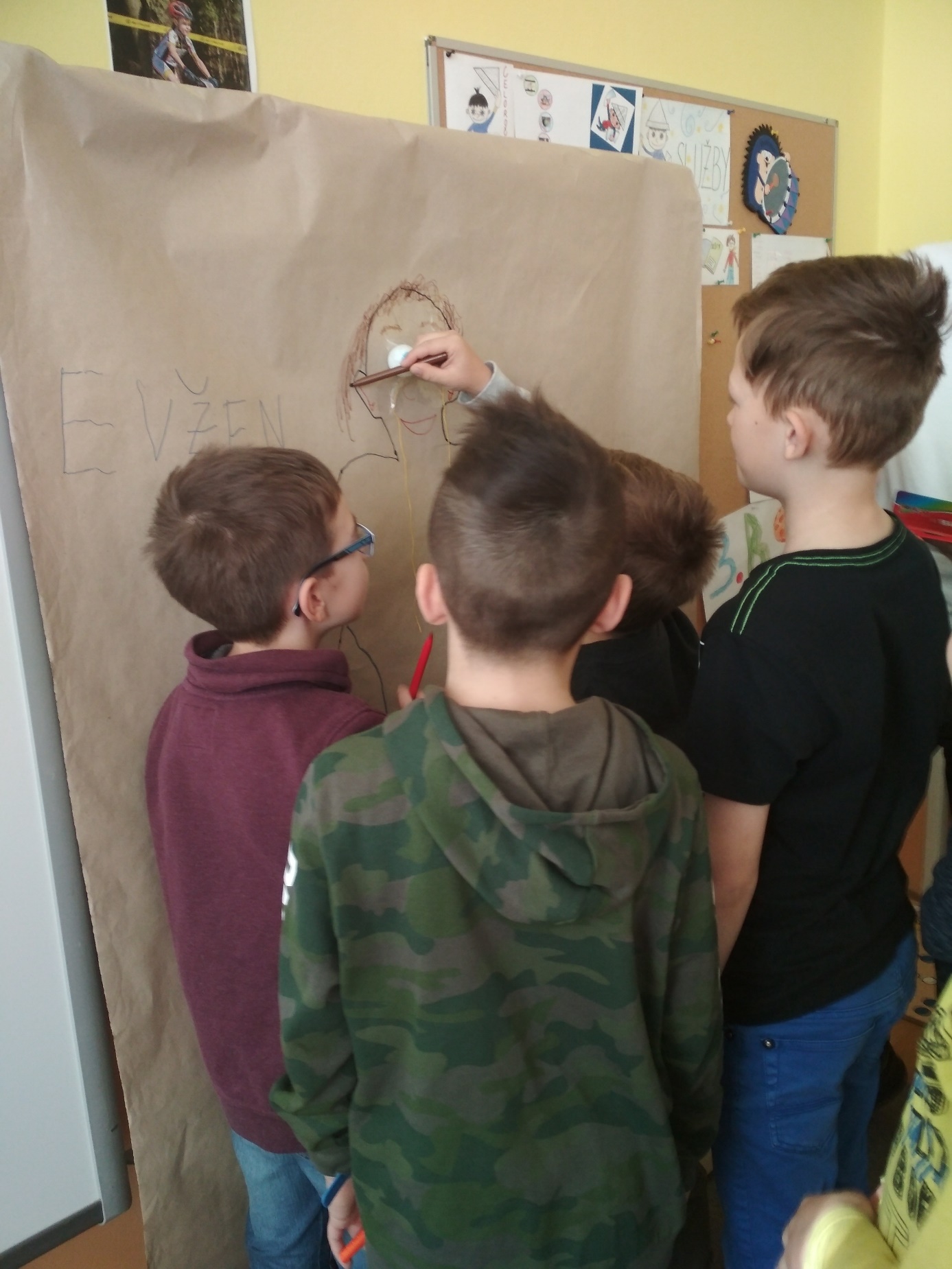 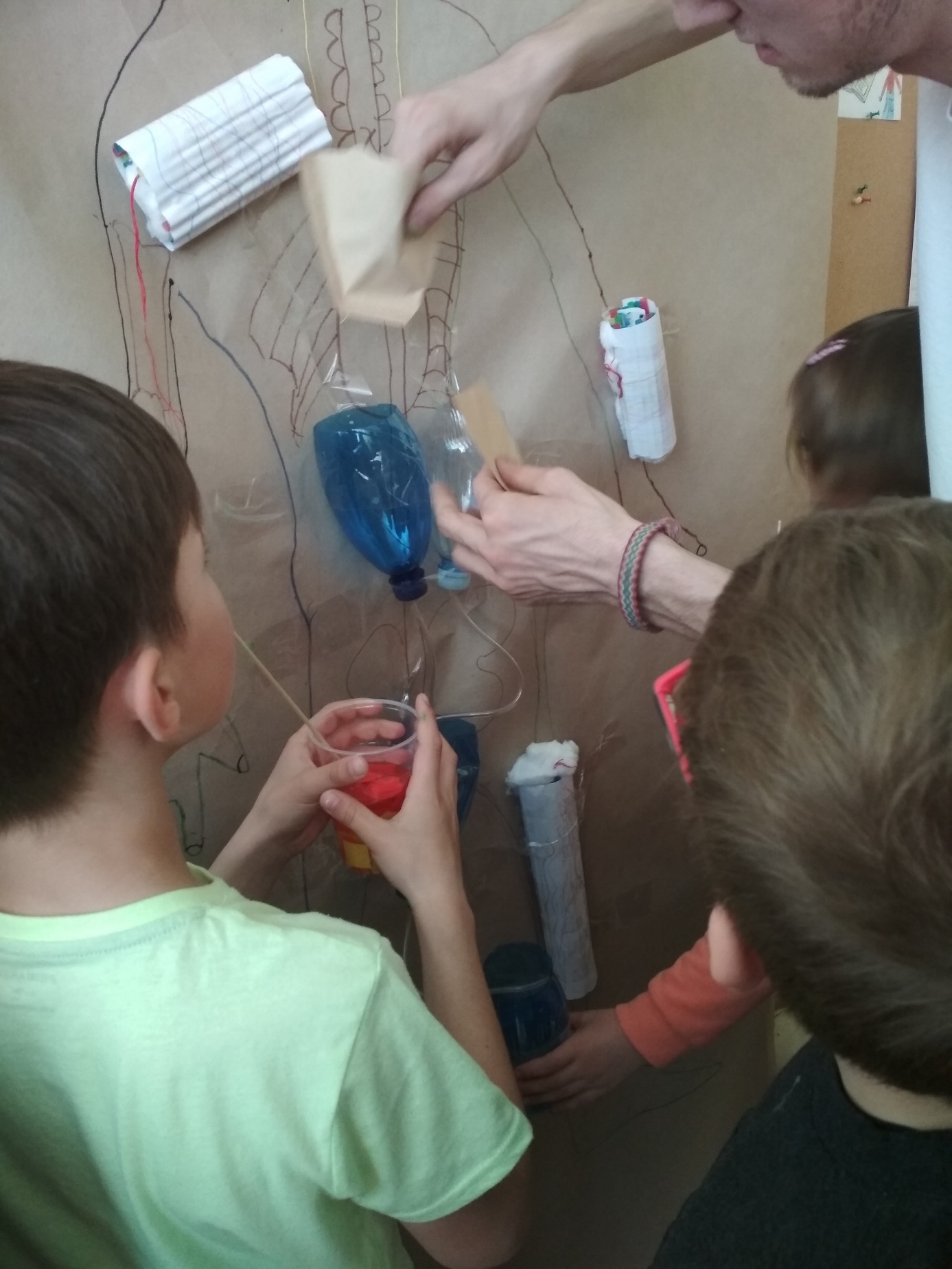 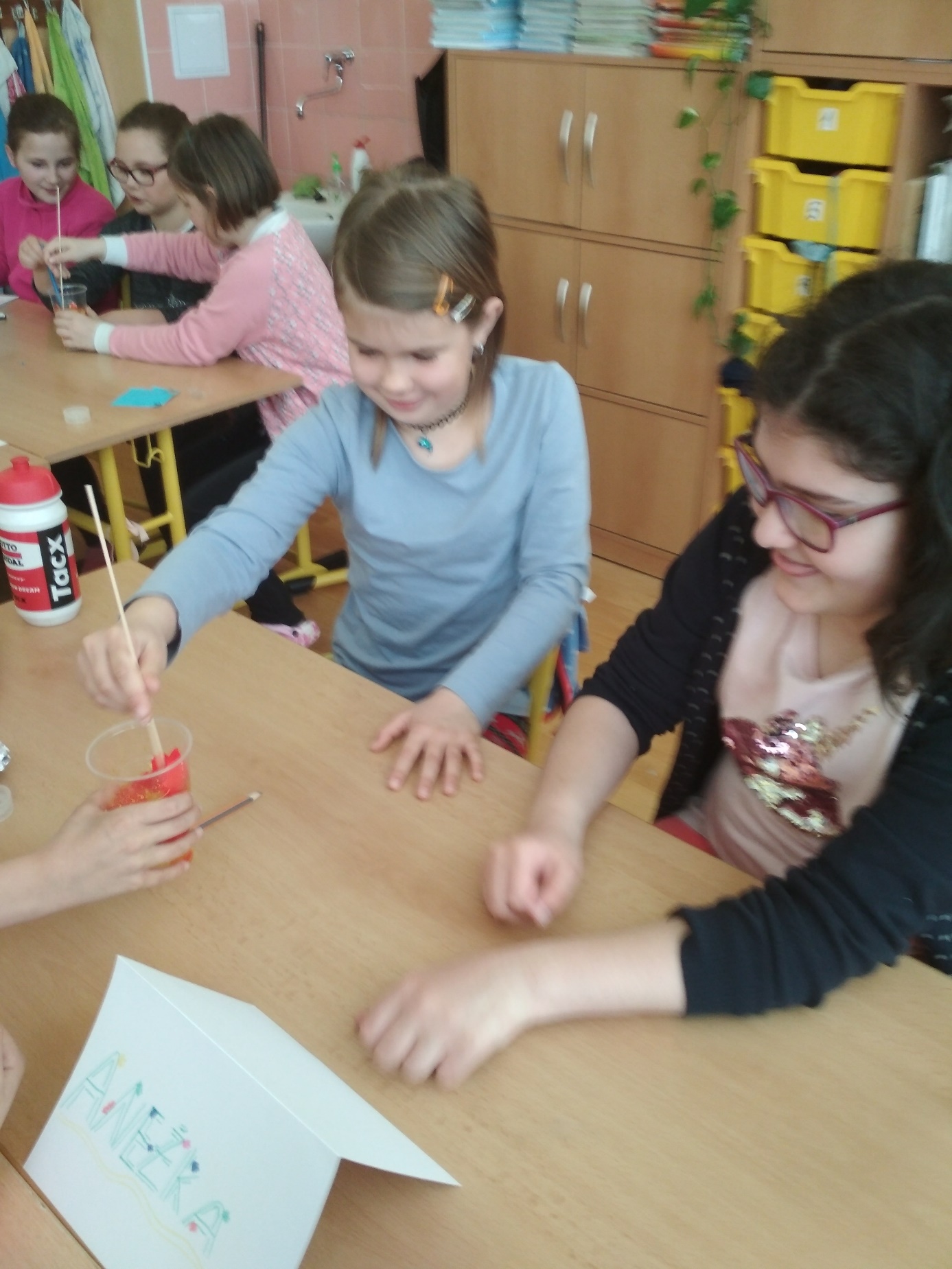 Název organizace (název školy):ZŠ Prachatice, Zlatá stezka 240Název spolupracujícího subjektu 1:MAS Šumavsko, z.s.Archiváře Teplého 102387 06 MaleniceNázev spolupracujícího subjektu 2 (název organizace neformálního a zájmového vzdělávání): Věda nás bavíNázev vzdělávacího programu:Člověk a smyslyTyp aktivity (vyberte jednu z možností) 4.1. předškolní vzdělávání 4.2. podpora vzdělávacích aktivit pro žáky ZŠ 4.3. podpora zájmových, volnočasových a komunitních aktivit 4.4. podpora vzdělávacích aktivit a spolupráce ZUŠTermín a místo konání:16. 4. 2019ZŠ Prachatice, Zlatá stezka 240, třída 3. BPočet zúčastněných dětí/žáků:24Počet zúčastněných pedagogů:2Popis průběhu aktivity:Žáci se rozdělili na 6 skupin, vybrali si dva zástupce a obkreslili jejich tělo na velký balicí papír. Poté společně obě postavy pojmenovali. Postupně během názorného výkladu vyráběli či dokreslovali jednotlivé části těla- oko z pingpongového míčku, kost z papíru, brček, vaty a provázku, ledviny a močový měchýř z pet lahví a krev z barevných papírů a žluté tekutiny. Některé části těla člověka dokreslili.  Zhodnocení přínosu aktivity:Žáci si na programu procvičili probrané učivo o lidském těle a naučili se i něco nového, to vše zajímavou- nevšední, zážitkovou formou.Ohodnoťte aktivitu známkou od 1-5 (vyberte jednu z možností; jako ve škole)	1	2	3	4	5Recenze (slovní komentář):Program byl vedený dvěma mladými, sympatickými lidmi, kteří na děti působili milým dojmem. Děti programem zaujali. Celý program byl poutavý, interaktivní, děti pracovaly ve skupinách. Chválím připravenost a přístup lektorů. Fotodokumentace: Souhlasím s použitím fotografií pro účely prezentace projektu (webové stránky, média apod.)Vypracoval (datum, jméno, kontakt):17. 4. 2019Kamila StrejčkováTel: 723 856 006Email: kamila.strejckova@zlatastezka.czPříloha zprávy:3 ks fotografií z průběhu programu/akce